東深井福祉会館/障害者福祉センターの予定8月～9月　　　　　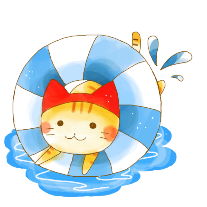 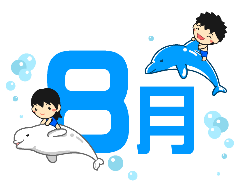 *主なイベントは流山市広報・福祉会館ホームページに掲載t 04.7155.3638/f 04.7153.3437整理券配布に関して：会館スタッフが出勤するのは8時30分です。それ以前に会館にお越しいただくと、ご近所の皆様の迷惑になりますので、ご遠慮ください。また、費用が発生するイベントに関しては整理券配布と同時に集金させていただきますので、お釣りのないようにご用意ください。ご協力のほどよろしくお願いいたします。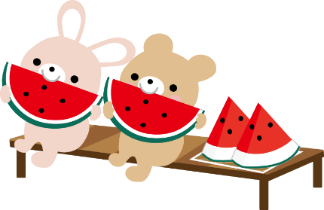 日時イベント名内容所属8/5（土）19：00～21：00星を観る会今年も気象予報士で南極観測隊にも参加されている武田康男さんが星を観ながら解説を行います。土星、月などの観測を予定しています。星を観察しながら、夏の夜に宇宙に想いをめぐらせませんか？※整理券配布終了しました。自主講座2F福祉会館8/7(月)＆9/4（月）13：30～15:00千寿の会文月&長月午後のひとときに気軽な交流をする時間です。どの年齢層の方もご参加いただけ、お楽しみいただけます！8月はさくら会さんによる新舞踊の披露が、9月は大正琴流山による大正琴の演奏があります。　費用～お茶代100円・※8月の千寿の会の申し込みは締め切りました。9月の千寿の会の申込期間は8/2(水)から8/25(金)までです（定員50名に達し次第締め切り）自主講座2F福祉会館8/24(木)＆9/28（木）13:30～15:00ダンスセラピーダンスセラピーは習うダンスではなく体を動かす時間です。毎月第4木曜日午後、2階大広間にて受付は毎月1日～当日先着20名自主講座2Ｆ福祉会館9/2（土）10：00～15：00会館祭り今年もやります！会館祭り！二階ではご利用者さんの日々の練習の成果の披露が、一階ではフランクや無農薬野菜の販売、お子さんが楽しめるゲームコーナーなど盛りだくさんです！※今年は都合により一か月早い開催です。自主事業2F福祉会館8/2（水）～8/24（木）申込受付期間聞こえのサポーター講座（全4回）9/6（水）、9/13（水）9/20（水）、9/27（水）10：00～12：00老人性難聴などで聞こえなくなった、聞こえにくくなったという人が増えています。聞こえのサポーター講座は、こうした方々と「筆談」で対話するテクニックを学びます。ご家族に、ご近所に、職場に聞こえにくくなった人がいる方は、是非お申込みください。定員20名。テキスト代300円。自主講座1F　障害センター8/22（木）～9/15（金）申込受付期間障害者料理講座9/22（金）10：00～13：00障害者手帳お持ちの方対象。送迎・申込み1週間前まで　9月は南流山センターです。メニューはレンコン入り鶏肉のつくね焼き、栗入り五目御飯、里芋の味噌汁。￥50０以内　障害センター1F10月以降実施の講座で8・9月申込みの講座9/4（月）～9/22（金）申込受付期間中難者のための手話講習会10/4（水）～全12回中途で失聴した人や難聴者の方、また、そのご家族のための手話講習会です。講習会では、ＯＨＰ（スクリーンに話の内容を投影する機器）を使用して講師のお話を文字に変えて伝えながらすすめていきますので、安心してご参加ください。費用：テキスト代1200円。障害センター1F9/22（金）AM8：45～整理券配布秋のお芋掘り10/28（土）10：00～12：00（雨天時は10/30（日））恒例のサツマイモ収穫イベントを今年も行います！ユニークな形のお芋を掘りあげた方には素敵な景品をご用意しています！今年から子どもの部と大人の部を開催！収穫後は参加者で山分け(`・ω・´)先着80名。※今年より一家族300円の費用がかかります。費用を必ずお持ちください。自主事業2F福祉会館9/25（月）AM８：45～整理券配布・受付開始ハロウィンパーティー10/30（月）16：00～17：30今年もやります！仮装コンテスト！今年はお子様部門を30名定員に拡大し、皆様の力作仮装の披露をお待ちしております！観覧希望者も同時募集。参加者の皆様にはお菓子を、コンテスト優勝者には素敵な景品をご用意しておりますコンテスト参加者：9/25（月）AM8；45～窓口にてエントリーチケットを配布。定員30名。観覧希望の方：10/30（月）当日、直接窓口にお越しください。お子様のみお菓子プレゼント。先着70名。（大人も観覧可能ですがお菓子はお子様のみとさせていただきます）自主事業2F福祉会館